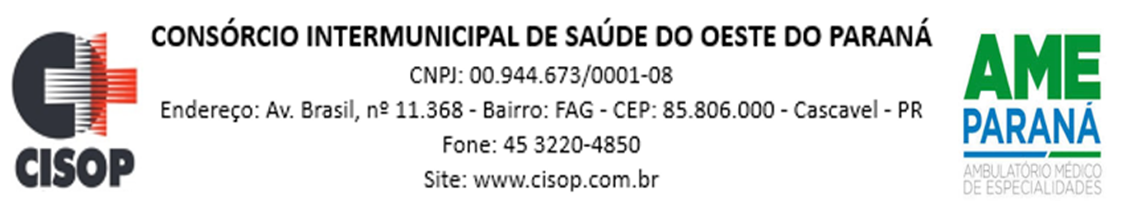                               HOMOLOGAÇÃO DE PROCESSOHomologação do Julgamento proferido pelo Pregoeiro do CISOP, do Processo Licitatório no tipo Pregão Eletrônico nº 59/2023, dando outras providências.   O PRESIDENTE DO CISOP, no uso de suas atribuições legais;R E S O L V EFica homologado o julgamento proferido pelo Pregoeiro do CISOP, nomeado pela Portaria nº 25 de 31/03/2023, sobre o Processo de Licitação do tipo Pregão Eletrônico nº 59/2023, que tem por objeto a AQUISIÇÃO DE APARELHOS E UTENSÍLIOS DOMÉSTICOS, em favor da(s) empresa(s) abaixo relacionada(s).Publique-se.Cascavel, PR 17 de outubro de 2023_______________________________                      VLADEMIR ANTONIO BARELLA                    PresidenteDOMÍNIO COMÉRCIO DE EQUIPAMENTOS - EIRELI - EPPBT COMERCIO INTELIGENTE LTDAGESSICA ZARZEKA OLIVO